Headway Plus (special Edition)John and Liz SoarsTeaching assistant's information:Name: Maram Adullah Alzbeady.Email: neat-m@hotmail.comOffice hours: Sunday( 5,6 ) / Tuesday ( 5,6 ) / Wednesday ( 5,6) .توصيف المقرر.. الدرجة النهائية :  100 درجة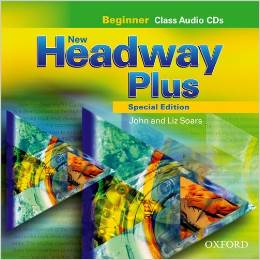 الوحدةالصفحهUnit 6: Every daypage 40- 47Unit 7: My favourites Page 48- 55Unit 8: where I live Page 56- 63Unit 9: Times pastPage 64- 71Unit 10: we had a great timePage 72- 79Unit 11: I can do that !Page 80- 87Unit 12: please and thank you Page 88- 95 